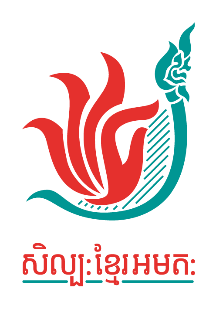 Your informationFamily and Given Name: 				Date of birth   ______ /______ /______Gender:  	 Woman	 Man		 Prefer not to say	 Other______Address: Mobile:				 Email 								Company/Organization 					 (If you work independently please write ‘not applicable’) Position: 						(If applicable – no problem if not!))Organization Address:  																							Back-up contact name: 										Mobile 												Education – Optional to completePrevious projects/productions/research in Cambodia related to arts [if any] (Please do not adjust the size of the boxes.)Brief employment history, beginning with the most recentInformation about the event1) Event name:									2) Information about the event (Please share us a link if any) (Please do not adjust the size of the boxes.)3) What is the benefit of this program to you and the art and culture community of Cambodia? 4) Event location and date  Budget requested (Please be detailed)Beside the financial support, do you need other supports to attend the event? Cambodian Living Arts is committed to supporting the applicants regardless of discrimination, age, disability, indigenous, gender, family status, religion, and socio-economic status. Especially, we encourage candidates from the voiceless communities and we will support them (depending on their needs and necessary) to be successful candidates. If you wish to share any comments, please type in the box. *The application form could be filled out by handwriting or by computer. If you have any issues to complete the application, please contact sinath@cambodianlivingarts.org or call 092 900 223**Please attach a biography focusing your involvement in the arts (Max 1 page)  Signature of applicant: 					    Date: 				School(s)Date of attendanceQualificationDate of Graduation Major / Field of Specialization